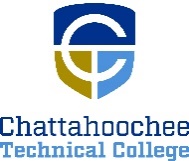 POSITION ANNOUNCEMENTPOSITION: Allied Health Adjunct InstructorPOSITION DESCRIPTION: Part-time position available as Adjunct faculty. Responsibilities are centered on preparing and teaching Introduction to Health Care. Classes will be taught at CTC’s Marietta Campus, to view our campus locations, visit our website, www.chattahoocheetech.edu, and scroll to the bottom of the page for Campus Locations. NOTE: Adjunct faculty positions are temporary, part time positions of employment appointed on a per academic term basis.MINIMUM QUALIFICATIONS: Associates degree in a health care related field; Bachelor’s degree preferredCurrent CPR Instructor Strong interpersonal, communication and computer literacy skillsExperience in fieldPREFERRED QUALIFICATIONS:Experience in teaching Experience using an online learning management system such as Blackboard Learning.SALARY/BENEFITS:  Salary dependent on course taught.  There are no State Benefits. APPLICATION PROCEDURE:  APPLY ONLINE ONLY @ www.chattahoocheetech.edu and select “me@CTC” then “Jobs and Careers at CTC.”  Fill out an online application and upload resume, cover letter, and related licenses/certificates.  Before a candidate is hired, a pre-employment criminal background investigation and employer/professional reference check will be conducted.  Following screening, candidates may be asked to submit further documentation, including official college transcripts. Please be aware that all Chattahoochee Technical College employees must be paid by DIRECT DEPOSIT unless exempted by the State Accounting Office based on “hardship” evidence provided by the employee. RESPONSE DEADLINE:  Opened until filled ANTICIPATED EMPLOYMENT DATE:  Beginning of semester EMPLOYMENT POLICY:  Chattahoochee Technical College is accredited by the Southern Association of Colleges and Schools Commission on Colleges (SACSCOC) to award associate degrees, diplomas, and certificates. Questions about the accreditation of Chattahoochee Technical College may be directed in writing to the Southern Association of Colleges and Schools Commission on Colleges at 1866 Southern Lane, Decatur, GA 30033-4097, by calling (404) 679-4500, or by using information available on SACSCOC’s website (www.sacscoc.org). As set forth in its student catalog, Chattahoochee Technical College does not discriminate on the basis of race, color, creed, national or ethnic origin, gender, religion, disability, age, political affiliation or belief, genetic information, veteran status, or citizenship status (except in those special circumstances permitted or mandated by law). The following person(s) has been designated to handle inquiries regarding the non-discrimination policies: Chattahoochee Technical College Title IX Coordinator, Shanequa Warrington, 980 S Cobb Drive, C 1102B, Marietta, GA 30060, 770-975-4023,   Shanequa.Warrington@chattahoocheetech.edu and Chattahoochee Technical College Section 504 Coordinator, Caitlin Barton, 5198 Ross Road, Building A1320, Acworth, GA 30102, (770) 975-4099, or Caitlin.Barton@chattahoocheetech.edu.A unit of the Georgia Department of Technical and Adult Education